Приложение 5Виды архитектурного освещенияАрхитектурно-художественная подсветка, праздничная иллюминация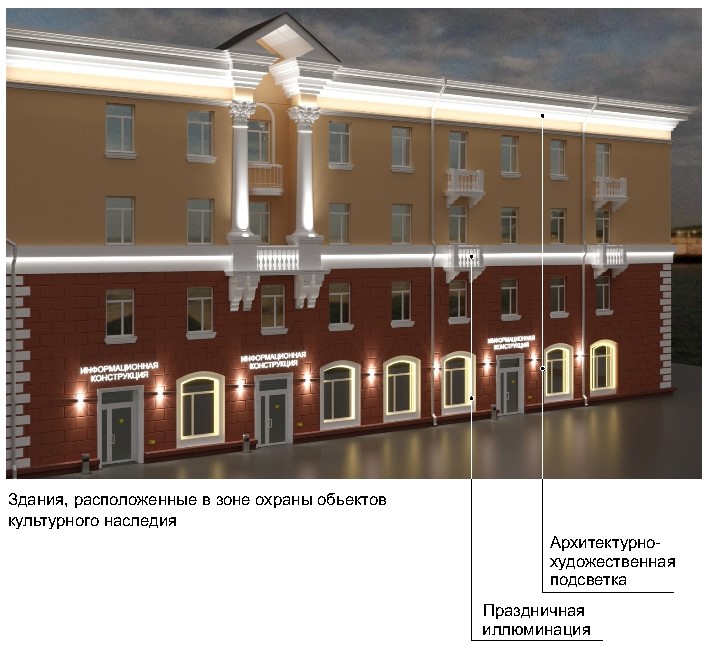 рис. 1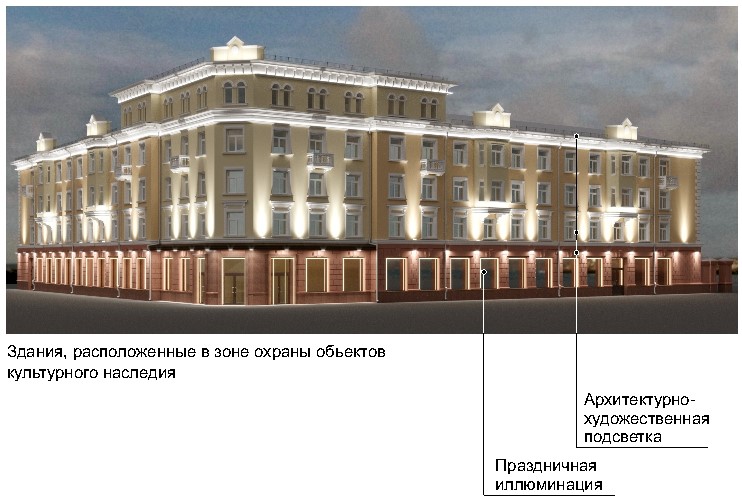 рис. 2Заливающая подсветка, архитектурно-художественная подсветка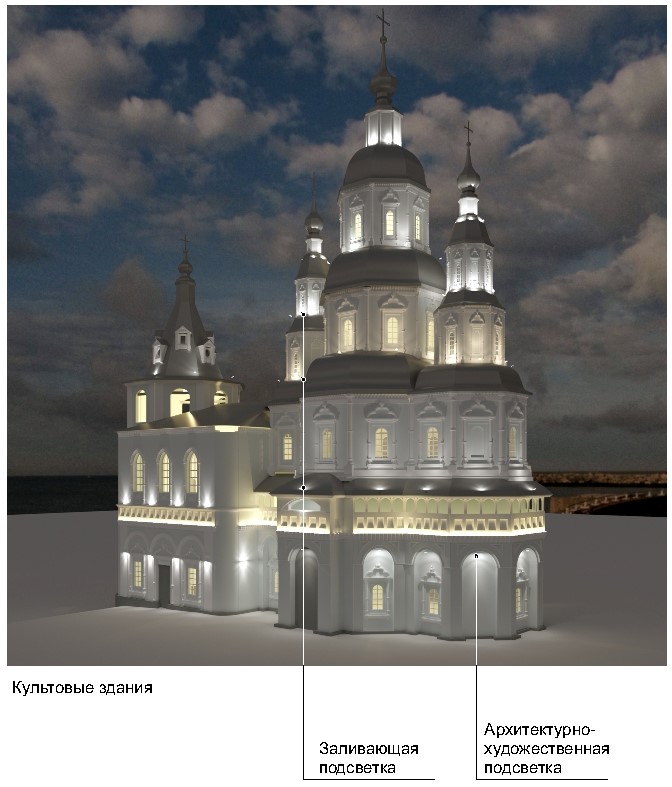 рис. 3Декоративная подсветка, архитектурно-художественная подсветка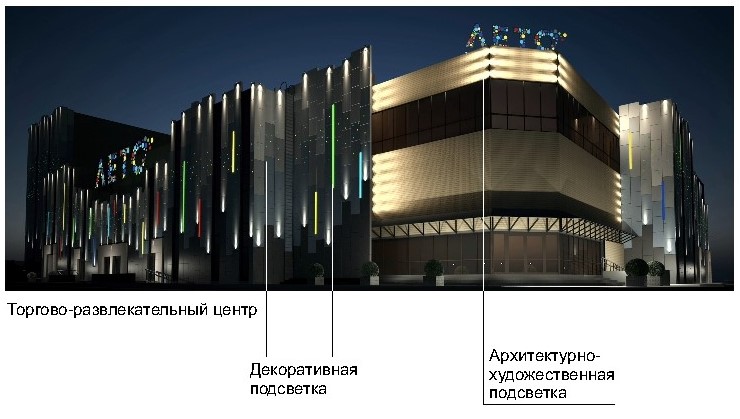 рис. 4Заливающая подсветка, контурная подсветка,архитектурно-художественная подсветка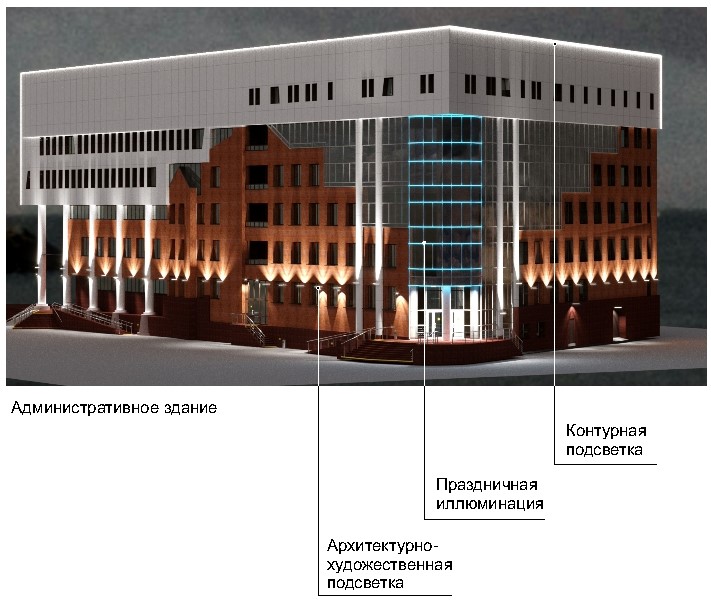 рис. 5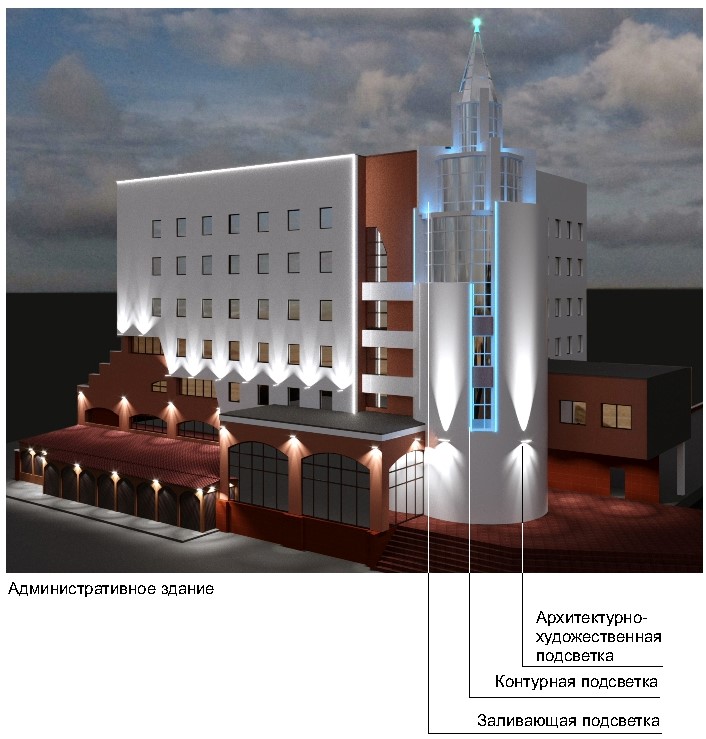 рис. 6Функциональное наружное освещение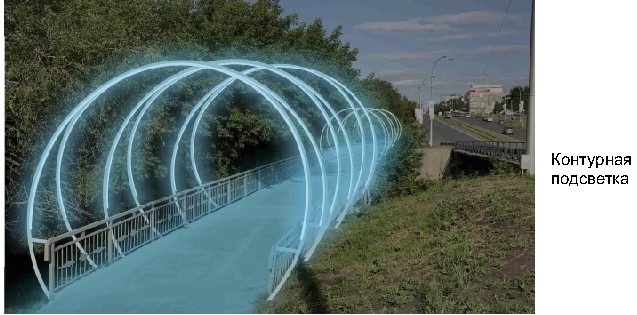 рис. 7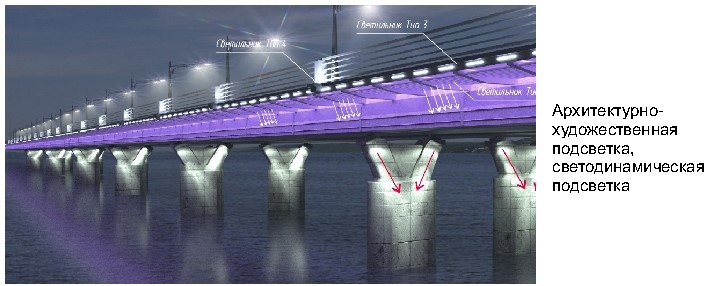 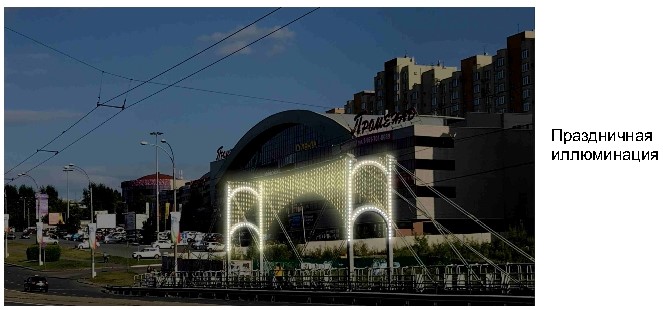 рис. 7аВиды архитектурного освещения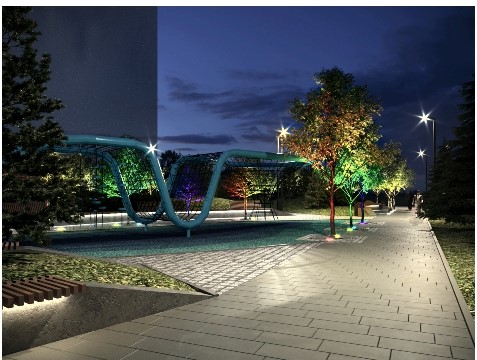 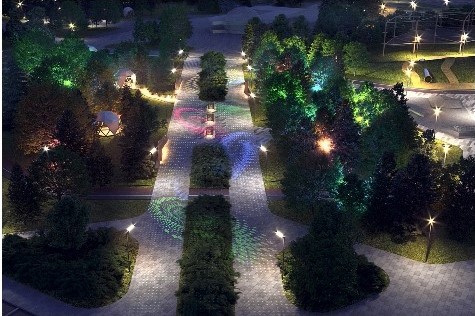 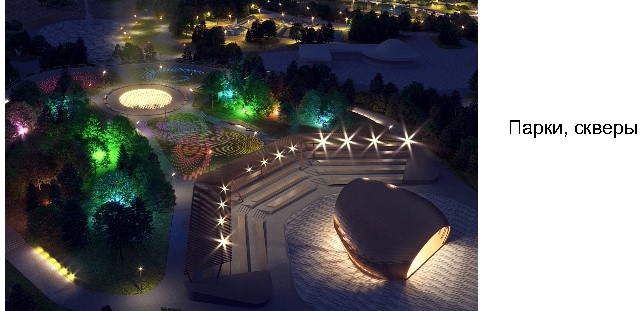 рис. 8Праздничная иллюминация, ландшафтная подсветка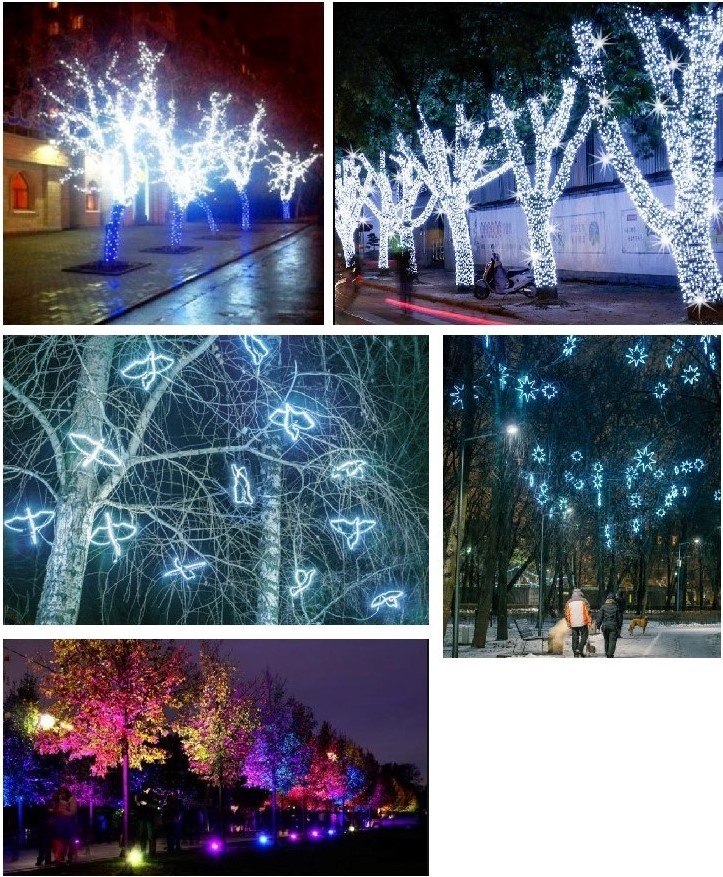 рис. 9Виды архитектурного освещенияПроекционная подсветка, световая живопись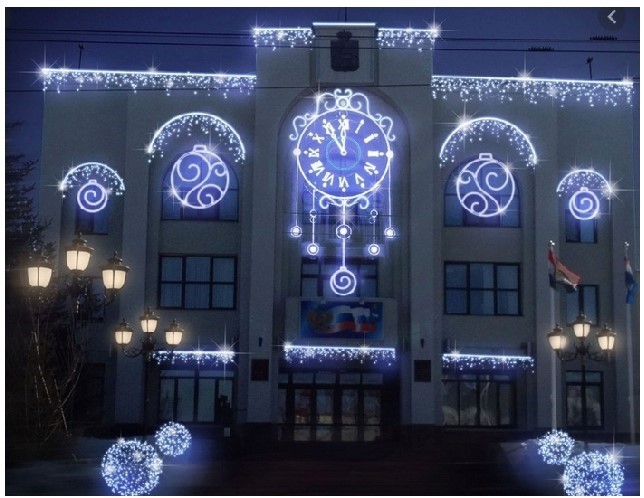 Административные здания, клубы, дворцы культурырис. 10Виды архитектурного освещенияПраздничная иллюминация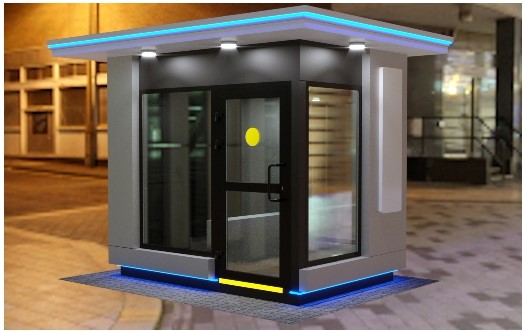 рис. 11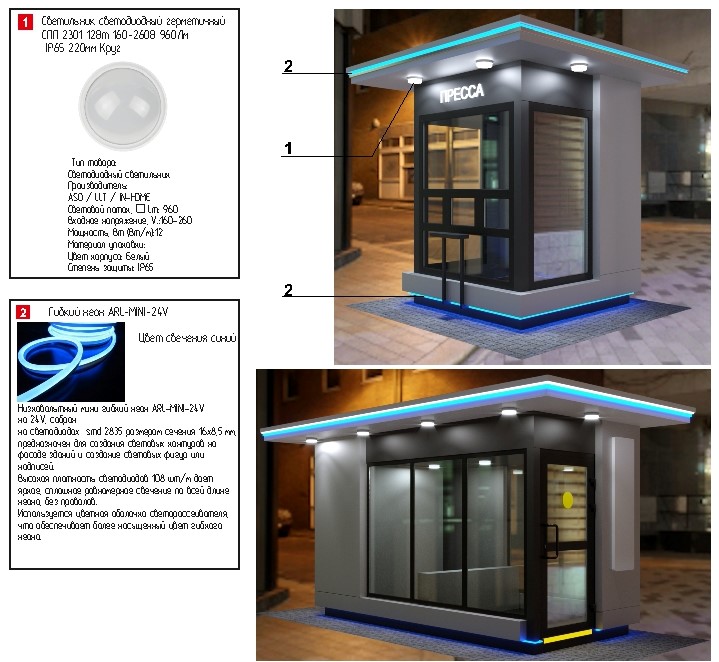 рис. 11аВиды архитектурного освещенияСвето-динамическая подсветка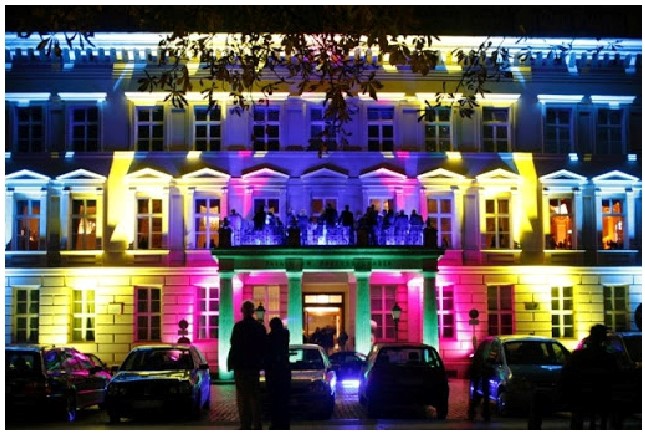 рис. 12Виды архитектурного освещенияАкцентная подсветка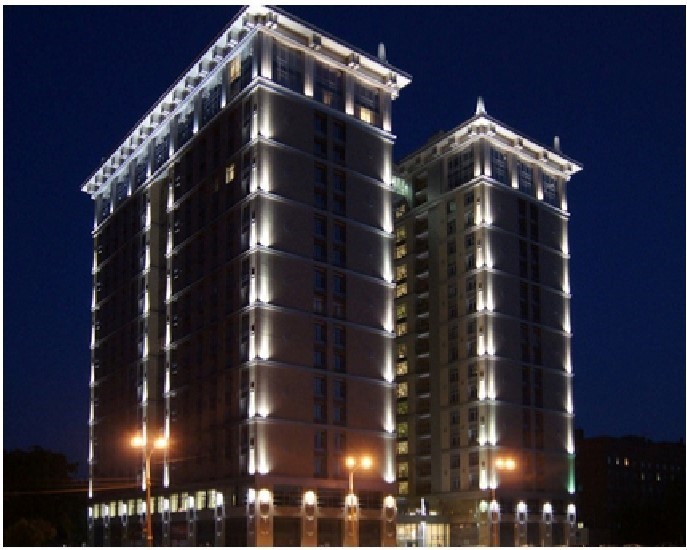 Многоквартирный домрис. 13Виды архитектурного освещенияЗаливающая подсветка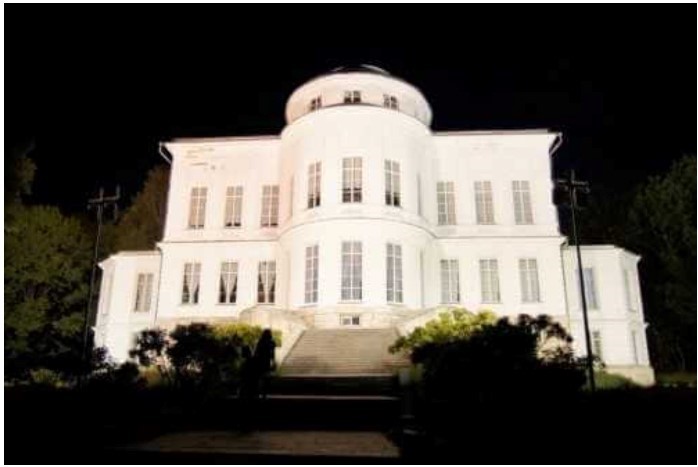 Здания, расположенные в зоне охраны объектов культурного наследиярис. 14Виды архитектурного освещенияЗаливающая подсветка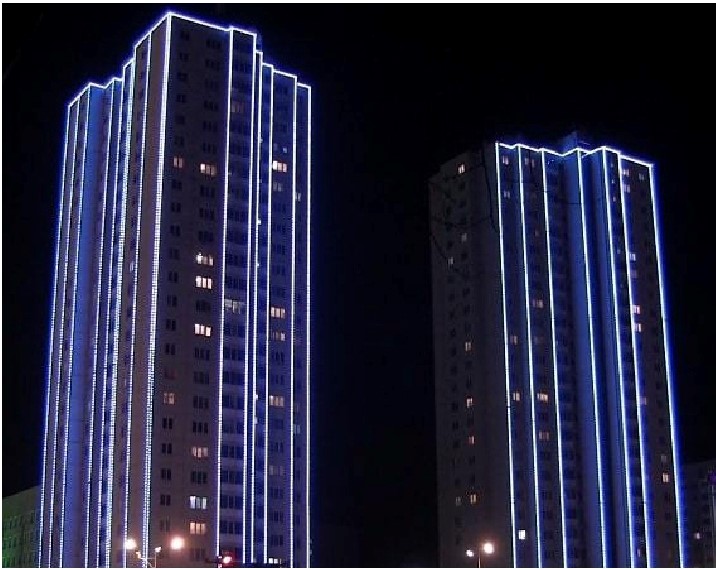 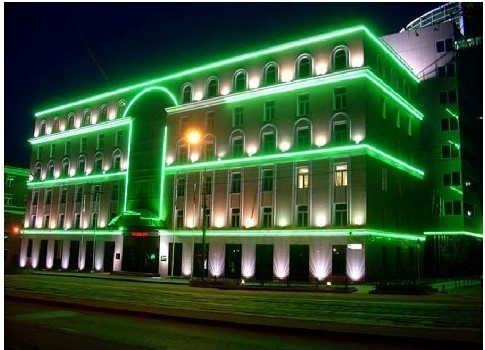 Многоквартирный домрис. 15Виды архитектурного освещенияСветящийся фасад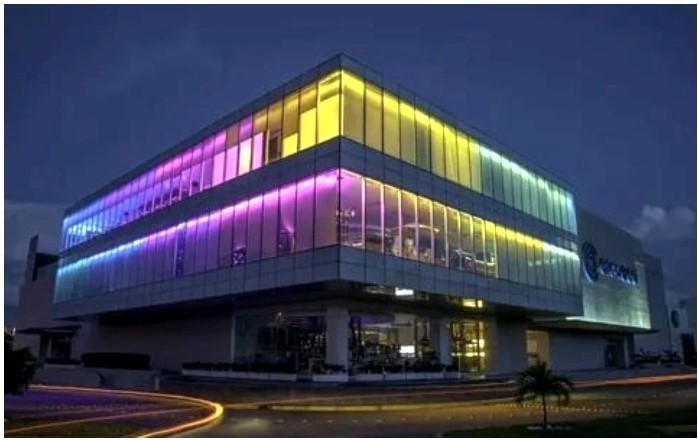 Торговый центррис. 16